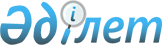 О внесении изменений и дополнений в постановление Правительства Республики Казахстан от 19 марта 2001 года N 369А
					
			Утративший силу
			
			
		
					Постановление Правительства Республики Казахстан от 28 июля 2004 года N 798. Утратило силу постановлением Правительства РК от 4 сентября 2006 года N 835

Постановление Правительства Республики Казахстан от 28 июля 2004 года N 798 утратило силу постановлением Правительства РК от 4 сентября 2006 года N  835 . 

 

 

          Правительство Республики Казахстан постановляет: 

      1. Внести в  постановление  Правительства Республики Казахстан от 19 марта 2001 года N 369А "Об утверждении перечней организаций сырьевого сектора, по которым сверхплановые налоговые и иные обязательные платежи в бюджет зачисляются в Национальный фонд Республики Казахстан" следующие изменения и дополнения: 

      1) в приложении 1 к указанному постановлению: 

      строки, порядковые номера 3, 11, исключить; 

      дополнить строкой, порядковый номер 15, следующего содержания: 

      "15 Акционерное общество "Разведка Добыча "КазМунайГаз"; 

      2) в приложении 3 к указанному постановлению: 

      строки, порядковые номера 3, 10, исключить; 

      дополнить строкой, порядковый номер 12, следующего содержания: 

      "12 Акционерное общество "Разведка Добыча "КазМунайГаз". 

      2. Настоящее постановление вступает в силу с 1 апреля 2004 года.       Премьер-Министр 

      Республики Казахстан 
					© 2012. РГП на ПХВ «Институт законодательства и правовой информации Республики Казахстан» Министерства юстиции Республики Казахстан
				